РЕШЕНИЕ     27.  11.2019                                                                                     № 143Об утверждении отчета об исполнении бюджетаза  9 месяцев  2019 год               В соответствии со ст.31 Положения о бюджетном процессе муниципального образования Заглядинский сельсовет   Совет депутатов решил:             1. Утвердить отчет об исполнении бюджета за  9 месяцев 2019 год год. (Приложение)             2. Настоящее решение вступает в силу после его обнародования.Глава сельсовета – председатель Совета депутатов муниципального Образования Заглядинский сельсовет                                   Э.Н.Гарейшин                          	Приложение к решению Совета депутатовмуниципального образованияЗаглядинский сельсовет                                                                                 от   27  .11.2019        №143Отчетоб исполнении бюджета за  9 месяцев  2019  год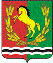 СОВЕТ     ДЕПУТАТОВМУНИЦИПАЛЬНОГО   ОБРАЗОВАНИЯ    ЗАГЛЯДИНСКИЙ СЕЛЬСОВЕТАСЕКЕЕВСКОГО РАЙОНА    ОРЕНБУРГСКОЙ ОБЛАСТИНаименование показателяКод дохода по КД                   Исполнено ( тыс.р)Доходы бюджета всего8634,5в том числе собственные доходы4599,1Налог на доходы физических лиц2410,7Единый сельскохозяйственный налог1150,8Налог на имущество физ. лиц21,2Акцизы 443,2Земельный налог544,7Госпошлина 9,4Арендная плата-Оказание платных услуг0,3Доход от продаж материал. активов18,8Денежные взыскания, штрафыНеналоговые платежиИтого безвозмездные поступления4035,4Дотация2467,2Субвенция на ЗАГс-Субвенция на воекомат186,6Межбюджетные трансферты10,0Прочие субсидииПрочие межбюджетные трансферты-Прочие безвозмездные поступления120,0Расходы бюджета всего7372,8в том числе:2101182,1Зар.плата211906,2Прочие выплаты2122,2Начисления на оплату труда213273,72004154,9Услуги связи22140,7Транспортные услуги22245,4Коммунальные услуги223674,2Работы, услуги по содержанию имущества2252334,9Прочие работы, услуги226978,1Расходы на автострахование2273,9Пособия по соц.помощи262пенсии263Прочие расходы29077,7Налоги. Пошлины и сборы29154,8Другие экономические санкции2952,0Иные расходы29619,1Иные выплаты2971,8Поступление нефинанс. активов3001299,9Увеличение стоимости осн.средств310371,5Увеличение стоимости матер. запасов340928,4Увеличение стоимости ГСМ343192,8Увеличение стоимости стройматериалов344301,4Увеличение стоимости прочих материалов346402,0Увеличение стоимости прочих материалов однократного применения34932,2250735,9Обслуживание внутр. долга231Межбюджетные трансферты251735,9Безвозмездные перечисления организациям за исключением государственных и муниципальных организаций242Результат исполнения бюджета1261,7